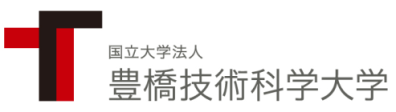 平成28年度社会人向け実践教育プログラム　　　　　　　　　　　　　　　　　　　　　　　　　　計算技術科学実践教育プログラム　　　　　　　　　　　　　　　　　　　　　　　　　｢最先端データサイエンス講座｣参 加 申 込 書下記のとおり、参加を申し込みます。【ご意見・ご要望】（ご自由に記載ください。）--------------------------------------------------------------------------------------------------------------------------------ご記入漏れがないか再度ご確認ください。E-mailで以下までお送りください。【 送信先 】　　・E-mail ： jinzai@office.tut.ac.jp （研究支援課　社会連携支援室）申込締切 ： 平成29年3月9日（木）開催日平成29 年     3月   13日　(月)１．  申込日平成 29 年　　　月　　　日２．参加者氏名（フリガナ）３．所属・団体名（フリガナ）４．部署名・役職５．勤務先住所〒６． 電話番号７． FAX番号８． 電子メール（半角英数字）